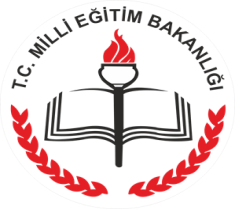 A) Aşağıdaki cümlelerin başlarına doğru ise "D", yanlış ise "Y" harfi koyunuz. (20P)     D/Y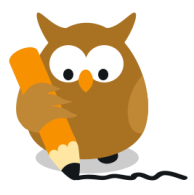 1. 	Teleskobun icadı gök bilimi alanındaki çalışmaları hızlandırmıştır.2.	Aynı yapı ve görevdeki hücreler bir araya gelerek sistemleri oluşturur.3.	Mitoz bölünme sonucunda hücredeki kromozom sayısı iki katına çıkar.4.	Dünya'nın cisimlere uyguladığı yer çekimi kuvvetine 'ağırlık'adı verilir.5.	Bir cismin kutuplarda ölçülen kütlesi, ekvatordaki kütlesinden büyüktür.6.	Sürtünme kuvveti, cisimlerin enerjilerinin bir kısmını ısı enerjisine dönüştürür.7.	Joseph Thomson'a göre atomlar, içi dolu ve parçalanamayan berk kürelerdir.8.	Elementlerin sembolleri bilimde ortak dil oluşması açısında tüm ülkelerde aynıdır.9.	Karışımlar, iki ya da daha fazla maddenin bir araya gelmesiyle oluşan yapılardır.10.	Karıştırma işlemi, çözünme hızının daha yavaş gerçekleşmesine neden olur.B)Aşağıdaki cümlelerde yer alan boşluklara uygun kelimeleri yerleştiriniz. (20P)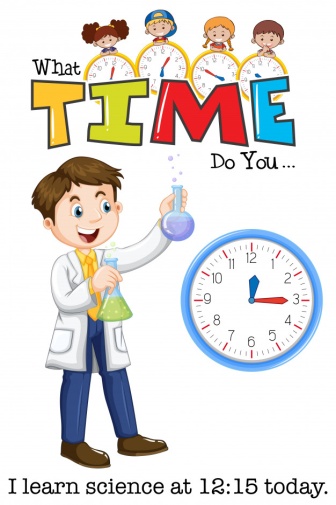 1. ..................., Samanyolu Galaksisi'nin Avcı kolu üzerinde yer alır.2.Hücre çeperi ve kloroplast ........................ hücrelerinde bulunmaz.3. Mayoz bölünmede bir hücreden .................. yeni hücre meydana gelir.4. ..................... potansiyel enerjisi, cisminyüksekliğine ve ağırlığına bağlıdır.5. Enerji yoktan var edilemez, vardan yok edilemez. Buna ....................... denir.6. Doğu yönünde hareket eden bir gemiye etki edensu direnci, .............. yönündedir.7.................., atomun yapısını ve elektronların hareketini Güneş sistemine benzetmiştir.8. Yapısında aynı tür atom ya da moleküller bulunan maddelere ............................ denir.9.Sodyum klorürün özellikleri, sodyum ve klor elementinin özelliklerinden ...................'dır.10.Tuzlu su ya da toz kahve-toz şeker karışımı, .......................... karışıma örnek verilebilir.C) Aşağıda verilen yapıların bitki hücrelerinde ve hayvan hücrelerinde bulunma durumlarına göre eşleştiriniz (NOT: Bazı organeller her ikisinde de bulunur).(10P)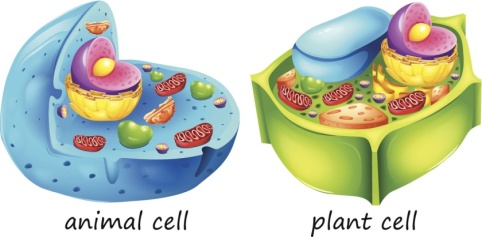 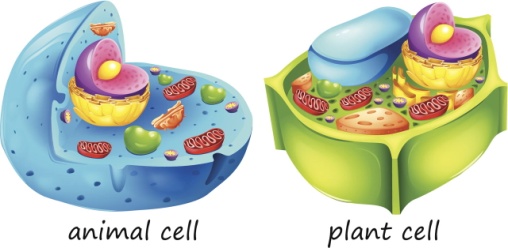 D) Aşağıda verilen özelliklerden hangisi mitoza hangisinin mayoza ait olduğunu belir-leyerek, yuvarlak içine alınız. (15P)	Mitoz / Mayoz	Gen alış verişi gerçekleşir.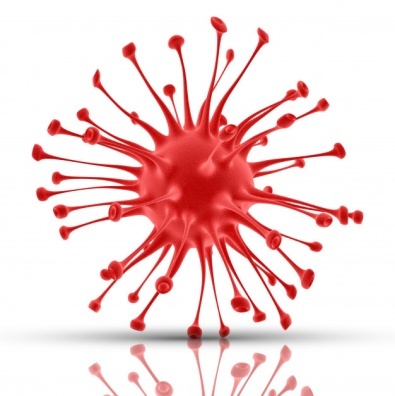 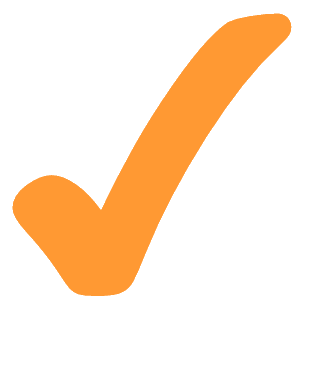 	Mitoz / Mayoz	Genetik çeşitlilik görülmez.	Mitoz / Mayoz	Parça değişimi gözlenmez.	Mitoz / Mayoz	Vücut hücrelerinde görülür.	Mitoz / Mayoz	Kromozom sayısı yarıya iner.	Mitoz / Mayoz	Üreme ana hücrelerinde görülür.	Mitoz / Mayoz	Sonucunda dört yeni hücre oluşur.	Mitoz / Mayoz	Eşeyli üremenin temelini oluşturur.	Mitoz / Mayoz	Oluşan genetik olarak birbirinden farklıdır.	Mitoz / Mayoz	Oluşan hücrelerin genetik yapısı ana hücre ile aynıdır.E) Aşağıda verilen ifadelerden kütleye ait olanlarının başına 'K', ağırlığa ait olanlarının başına 'A' harfi koyunuz. (16)F) A) Aşağıdaki cümlelerin başlarına doğru ise "D", yanlış ise "Y" harfi koyunuz. (4P)(.....) İşin ve enerjinin birimi joule'dür.(.....)Uçan kuş sadece kinetik enerjiye sahiptir.(.....)Sırtındaki çanta ile okula gelen Ali fiziksel anlamda iş yapmış olur.(.....)Sıkıştırılmış bir sarmal yay, esneklik potansiyel enerjisine sahiptir.(.....)Sabit süratle hareket bir otomobilin çekim potansiyel enerjisi vardır.G) Tarihte, geçmişten günümüze kadar atomla ilgili birçok araştırma yapılmıştır. Yapılan araştırmalar sonucu bazı bilim insanları atomun yapısıyla ilgili çeşitli fikirler ortaya atmışlardır. Buna göre verilen görüşler ile bilim insanlarını eşleştiriniz. (15P)